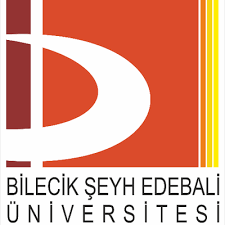 BİLECİK ŞEYH EDEBALİ ÜNİVERSİTESİGÖREVDE YÜKSELME SINAVI BAŞVURU FORMUBİLECİK ŞEYH EDEBALİ ÜNİVERSİTESİGÖREVDE YÜKSELME SINAVI BAŞVURU FORMUBİLECİK ŞEYH EDEBALİ ÜNİVERSİTESİGÖREVDE YÜKSELME SINAVI BAŞVURU FORMUGÖREVDE YÜKSELME SINAVI BAŞVURU BİLGİLERİGÖREVDE YÜKSELME SINAVI BAŞVURU BİLGİLERİGÖREVDE YÜKSELME SINAVI BAŞVURU BİLGİLERİGÖREVDE YÜKSELME SINAVI BAŞVURU BİLGİLERİBaşvuru Yapılan Kadro UnvanıBaşvuru Yapılan Kadro Unvanı::BAŞVURU YAPAN PERSONELİN BİLGİLERİBAŞVURU YAPAN PERSONELİN BİLGİLERİBAŞVURU YAPAN PERSONELİN BİLGİLERİBAŞVURU YAPAN PERSONELİN BİLGİLERİT.C.  Kimlik No Adı SoyadıKurum Sicil NoUnvanıGörev YeriKadro YeriT.C.  Kimlik No Adı SoyadıKurum Sicil NoUnvanıGörev YeriKadro Yeri::::::::::::BAŞVURU YAPAN PERSONELİN ENGELLİ OLUP OLMADIĞIBAŞVURU YAPAN PERSONELİN ENGELLİ OLUP OLMADIĞIBAŞVURU YAPAN PERSONELİN ENGELLİ OLUP OLMADIĞIBAŞVURU YAPAN PERSONELİN ENGELLİ OLUP OLMADIĞIEngelli Değil                 Engelli                  (Engelli ise E.Oranı ve E.Türü): ……...............................Engelli Değil                 Engelli                  (Engelli ise E.Oranı ve E.Türü): ……...............................Engelli Değil                 Engelli                  (Engelli ise E.Oranı ve E.Türü): ……...............................Engelli Değil                 Engelli                  (Engelli ise E.Oranı ve E.Türü): ……...............................BAŞVURU YAPAN PERSONELİN BAŞVURU TARİHİ İTİBARİYLE EN SON BİTİRDİĞİ ÖĞRENİMİBAŞVURU YAPAN PERSONELİN BAŞVURU TARİHİ İTİBARİYLE EN SON BİTİRDİĞİ ÖĞRENİMİBAŞVURU YAPAN PERSONELİN BAŞVURU TARİHİ İTİBARİYLE EN SON BİTİRDİĞİ ÖĞRENİMİBAŞVURU YAPAN PERSONELİN BAŞVURU TARİHİ İTİBARİYLE EN SON BİTİRDİĞİ ÖĞRENİMİ  Ortaöğretim                Ön Lisans                 Lisans                Yüksek Lisans                Doktora  Ortaöğretim                Ön Lisans                 Lisans                Yüksek Lisans                Doktora  Ortaöğretim                Ön Lisans                 Lisans                Yüksek Lisans                Doktora  Ortaöğretim                Ön Lisans                 Lisans                Yüksek Lisans                DoktoraEn Son Mezun Olduğu Okul AdıMezun Olduğu BölümMezun Olduğu TarihProgramEn Son Mezun Olduğu Okul AdıMezun Olduğu BölümMezun Olduğu TarihProgram::::::::(Aslı Gibidir Onaylı Diploma Fotokopisi veya E-Devletten Alınan Karekodlu Mezun Belgesi Çıktısı Dilekçeye Eklenecektir.)(Aslı Gibidir Onaylı Diploma Fotokopisi veya E-Devletten Alınan Karekodlu Mezun Belgesi Çıktısı Dilekçeye Eklenecektir.)(Aslı Gibidir Onaylı Diploma Fotokopisi veya E-Devletten Alınan Karekodlu Mezun Belgesi Çıktısı Dilekçeye Eklenecektir.)(Aslı Gibidir Onaylı Diploma Fotokopisi veya E-Devletten Alınan Karekodlu Mezun Belgesi Çıktısı Dilekçeye Eklenecektir.)HİZMET SÜRESİHİZMET SÜRESİHİZMET SÜRESİHİZMET SÜRESİMemuriyetteki Hizmet SüresiÜniversitemizde Fiilen Çalıştığı Hizmet SüresiÜniversitemiz Dışındaki Fiilen Hizmet SüresiMemuriyet Dışındaki Hizmet SüresiAskerlik Hizmet SüresiSSK+Bağ Kur+Banka+Sandık vb.Memuriyetteki Hizmet SüresiÜniversitemizde Fiilen Çalıştığı Hizmet SüresiÜniversitemiz Dışındaki Fiilen Hizmet SüresiMemuriyet Dışındaki Hizmet SüresiAskerlik Hizmet SüresiSSK+Bağ Kur+Banka+Sandık vb.Memuriyetteki Hizmet SüresiÜniversitemizde Fiilen Çalıştığı Hizmet SüresiÜniversitemiz Dışındaki Fiilen Hizmet SüresiMemuriyet Dışındaki Hizmet SüresiAskerlik Hizmet SüresiSSK+Bağ Kur+Banka+Sandık vb.::::(SSK+Bağ Kur+Banka+Sandık vb. Hizmeti Varsa E-Devletten Alınan Karekodlu Hizmet Dökümü Dilekçeye Eklenecektir.)(SSK+Bağ Kur+Banka+Sandık vb. Hizmeti Varsa E-Devletten Alınan Karekodlu Hizmet Dökümü Dilekçeye Eklenecektir.)(SSK+Bağ Kur+Banka+Sandık vb. Hizmeti Varsa E-Devletten Alınan Karekodlu Hizmet Dökümü Dilekçeye Eklenecektir.)(SSK+Bağ Kur+Banka+Sandık vb. Hizmeti Varsa E-Devletten Alınan Karekodlu Hizmet Dökümü Dilekçeye Eklenecektir.)Yükseköğretim Üst Kuruluşları ile Yükseköğretim Kurumları Personeli Görevde Yükselme ve Unvan Değişikliği Yönetmeliği gereğince Yükseköğretim Kurulu Başkanlığı'nın merkezi olarak düzenleyeceği Görevde Yükselme Sınavına başvuru için ilanda belirtilen genel ve özel şartları sağlamaktayım. Belirtmiş olduğum yukarıdaki bilgilerin doğru olduğunu, eksik ve yanlış beyanımın tespit edilmesi durumunda sınavı kazanıp atamam yapılsa dahi tüm haklarımdan feragat edeceğimi şimdiden kabul ediyorum.Yükseköğretim Üst Kuruluşları ile Yükseköğretim Kurumları Personeli Görevde Yükselme ve Unvan Değişikliği Yönetmeliği gereğince Yükseköğretim Kurulu Başkanlığı'nın merkezi olarak düzenleyeceği Görevde Yükselme Sınavına başvuru için ilanda belirtilen genel ve özel şartları sağlamaktayım. Belirtmiş olduğum yukarıdaki bilgilerin doğru olduğunu, eksik ve yanlış beyanımın tespit edilmesi durumunda sınavı kazanıp atamam yapılsa dahi tüm haklarımdan feragat edeceğimi şimdiden kabul ediyorum.Yükseköğretim Üst Kuruluşları ile Yükseköğretim Kurumları Personeli Görevde Yükselme ve Unvan Değişikliği Yönetmeliği gereğince Yükseköğretim Kurulu Başkanlığı'nın merkezi olarak düzenleyeceği Görevde Yükselme Sınavına başvuru için ilanda belirtilen genel ve özel şartları sağlamaktayım. Belirtmiş olduğum yukarıdaki bilgilerin doğru olduğunu, eksik ve yanlış beyanımın tespit edilmesi durumunda sınavı kazanıp atamam yapılsa dahi tüm haklarımdan feragat edeceğimi şimdiden kabul ediyorum.Yükseköğretim Üst Kuruluşları ile Yükseköğretim Kurumları Personeli Görevde Yükselme ve Unvan Değişikliği Yönetmeliği gereğince Yükseköğretim Kurulu Başkanlığı'nın merkezi olarak düzenleyeceği Görevde Yükselme Sınavına başvuru için ilanda belirtilen genel ve özel şartları sağlamaktayım. Belirtmiş olduğum yukarıdaki bilgilerin doğru olduğunu, eksik ve yanlış beyanımın tespit edilmesi durumunda sınavı kazanıp atamam yapılsa dahi tüm haklarımdan feragat edeceğimi şimdiden kabul ediyorum.Başvuran AdayınAdı Soyadı :Tarih           : ........../………./2024 İmza           :                              